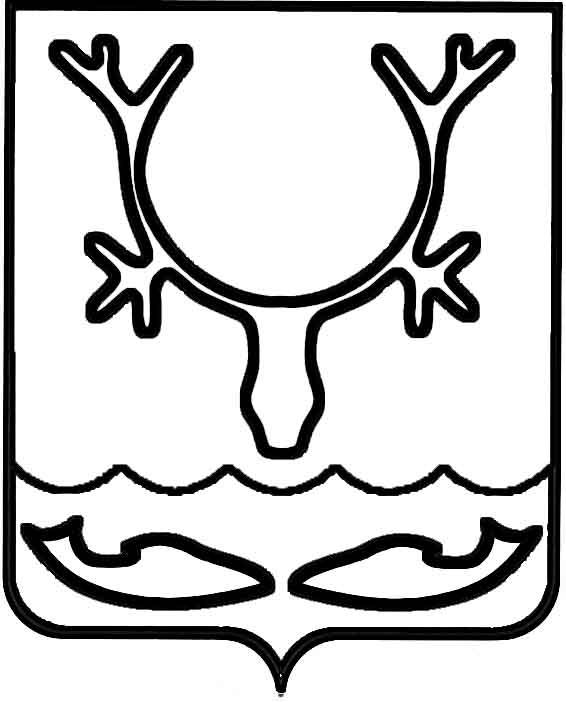 Администрация МО "Городской округ "Город Нарьян-Мар"ПОСТАНОВЛЕНИЕот “____” __________________ № ____________		г. Нарьян-МарО внесении изменений в административный регламент по предоставлению муниципальной услуги "Признание помещения жилым помещением, жилого помещения непригодным для проживания и многоквартирного дома аварийным и подлежащим сносу или реконструкции"В соответствии с постановлением Правительства РФ от 02.08.2016 № 746                  "О внесении изменений в Положение о признании помещения жилым помещением, жилого помещения непригодным для проживания и многоквартирного дома аварийным и подлежащим сносу или реконструкции" Администрация МО "Городской округ "Город Нарьян-Мар"П О С Т А Н О В Л Я Е Т:1.	Внести в административный регламент по предоставлению муниципальной услуги "Признание помещения жилым помещением, жилого помещения непригодным для проживания и многоквартирного дома аварийным и подлежащим сносу или реконструкции", утвержденный постановлением Администрации МО "Городской округ "Город Нарьян-Мар" от 29.12.2012 № 2778, следующие изменения:1.1.	Пункт 2.8. изложить в следующей редакции:"2.8. Заявитель вправе представить заявление и прилагаемые к нему документы            на бумажном носителе лично или посредством почтового отправления                                    с уведомлением о вручении либо в форме электронных документов с использованием федеральной государственной информационной системы "Единый портал государственных и муниципальных услуг (функций)", государственной информационной системы Ненецкого автономного округа "Портал органов государственной власти Ненецкого автономного округа" или посредством многофункционального центра предоставления государственных и муниципальных услуг.Заявление, подаваемое в форме электронного документа, подписывается заявителем простой электронной подписью, а прилагаемые к нему электронные документы должны быть подписаны должностными лицами органов (организаций), выдавших эти документы, усиленной квалифицированной электронной подписью (если законодательством Российской Федерации для подписания таких документов              не установлен иной вид электронной подписи).".1.2.	Абзац 2 пункта 3.2. исключить.1.3.	Пункт 3.5. изложить в следующей редакции:"3.5.	Основанием для начала процедуры оценки соответствия помещения требованиям, предъявляемым к жилым помещениям, является поступление                            в Межведомственную комиссию зарегистрированного заявления и документов, необходимых для предоставления муниципальной услуги, либо заключение органа, уполномоченного на проведение государственного контроля и надзора по вопросам, отнесенным к его компетенции.Собственник жилого помещения (уполномоченное им лицо) привлекается                 к работе в комиссии с правом совещательного голоса и подлежит уведомлению               о времени и месте заседания комиссии по телефону, указанному в заявлении, либо путем направления письменного уведомления посредством почтового отправления  по адресу, указанному в заявлении (в случае невозможности уведомления посредством телефонной связи), не позднее чем за 3 календарных дня до даты начала заседания.В случае если комиссией проводится оценка жилых помещений жилищного фонда Российской Федерации или многоквартирного дома, находящегося                               в федеральной собственности, ответственный исполнитель не позднее чем за 20 дней до дня начала работы комиссии обязан в письменной форме посредством почтового отправления с уведомлением о вручении, а также в форме электронного документа            с использованием единого портала направить в федеральный орган исполнительной власти Российской Федерации, осуществляющий полномочия собственника                             в отношении оцениваемого имущества, и правообладателю такого имущества уведомление о дате начала работы комиссии, а также разместить такое уведомление на межведомственном портале по управлению государственной собственностью                          в информационно-телекоммуникационной сети "Интернет".По результатам работы Межведомственная комиссия принимает одно                          из следующих решений об оценке соответствия помещений и многоквартирных домов установленным требованиям:-	о соответствии помещения требованиям, предъявляемым к жилому помещению, и его пригодности для проживания;-	о выявлении оснований для признания помещения подлежащим капитальному ремонту, реконструкции или перепланировке (при необходимости             с технико-экономическим обоснованием) с целью приведения утраченных в процессе эксплуатации характеристик жилого помещения в соответствие с требованиями, установленными в Положении о признании помещения жилым помещением, жилого помещения непригодным для проживания и многоквартирного дома аварийным и подлежащим сносу или реконструкции, утвержденном постановлением Правительства Российской Федерации от 28.01.2006 № 47;-	о выявлении оснований для признания помещения непригодным                            для проживания;-	о выявлении оснований для признания многоквартирного дома аварийным и подлежащим реконструкции;-	о выявлении оснований для признания многоквартирного дома аварийным и подлежащим сносу;-	об отсутствии оснований для признания многоквартирного дома аварийным и подлежащим сносу или реконструкции.".2.	Настоящее постановление вступает в силу с момента его принятия, подлежит опубликованию в официальном бюллетене МО "Городской округ "Город Нарьян-Мар" и размещению на официальном сайте Администрации МО "Городской округ "Город Нарьян-Мар".2311.20161223Глава МО "Городской округ "Город Нарьян-Мар" Т.В.Федорова